SUBAWARD CLOSEOUT CHECKLISTSubaward Investigator: ________________ Subaward Site: ________________Subaward No._________________Final Technical Report has been submitted and is acceptable. Final Invoice received and in appropriate format.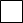 Other Reports/Deliverables have been submitted and are acceptable. Patents or inventions: Patents and/or inventions are pending. See attached documentation. There are no patents or inventions to report. Equipment: Equipment was purchased for this Subaward. See agreement for disposition and/or reporting requirements. Equipment was NOT purchased for this Subaward. Comments:I am fully satisfied with the performance of the Subawardee as specified above, and have evaluated the final results against the scope of work, and believe that all required deliverables have been submitted._____________________________________			_________________PI Signature							Date